Задания муниципального этапа Всероссийской олимпиады школьников по экологии9 классДорогой друг!Вам предстоит выполнить задания, которые отличаются по уровню сложности. Поэтому перед тем, как приступить к выполнению отдельных заданий, ознакомьтесь со всей работой и правильно распределите свои силы. Внимательно читайте конкурсные задания, и пишите свои ответы на специально отведенные таблицы.Время выполнения – 90 минут (1 час 30 минут).- Ответы пишите строго в специально отведенное место, которое расположено после задачи.- После выполнения всех заданий еще раз удостоверьтесь в правильности выбранных Вами ответов и написанных обоснований.- Работа считается выполненной, если Вы вовремя сдаете её членам жюри.Ж Е Л А Е М  У С П Е Х А !I. Выберите из предложенных вариантов 1 или 2 правильных ответов. Далее выполните задание согласно содержания.1. Парниковый эффект возникает в результате накопления в атмосфере так называемых парниковых газов. Какой из предложенных газов относится к этой группе?а) метан;                         б) кислород;в) аммиак;                      г) озон. (0-1 балла)Напишите 3 естественных источника этого газа. (за каждый источник 0-1-2 балла)Всего ___________(3)2. Доминантами сообщества называют виды:а) средообразующие;                                     б) преобладающие по численности;в) типичные для данного биоценоза;           г) сохраняющиеся при смене биоценоза.(0-1 балла)Укажите какие виды являются доминантами в багульниково-сфагновом лиственничном лесу?(за каждый вид 0-1 балла)Всего ___________(3)3. К абиотическим факторам можно отнести (1 правильный ответ):а) черви в кишечнике коровы, блохи в шерсти животного;б) распашка земель, выхлопные газы автомобилей;в) температура воздуха, соленость воды;г) опыление цветов пчелами, распространение семян муравьями.                                  (0-1 балла)Приведите 3 примера морфологической адаптации организмов к абиотическому фактору. Дайте обоснованный ответ.(за каждый пример 0-1-2-3)Всего ___________(10)4. Какой тип кривой выживания характерна для эндопаразитов? 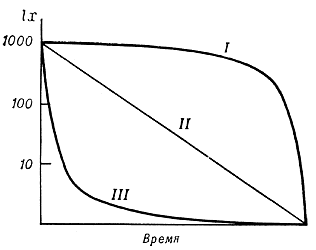 а) I;                        б) II;               в) III(0-1 балла)Приведите 2 причины, которые стали основой такой кривой выживания. Дайте обоснованный ответ.  (за каждую причину 0-1-2-3 балла)Всего ___________(7)5. К основным источникам химического загрязнения почв в сельской местности относятся (2 правильных ответа):а) Огороды и пашни;                                   б) Котельные центрального отопления;      в) Несанкционированные свалки;             г) Пастбища и сенокосы;д) Автотранспорт;                                       е) Частные дома.(0-1 балла)Одной из важных проблем охраны почв является эрозия почвы. Опишите 2 мероприятия по защите почв от ветровой эрозии. (за каждое мероприятие 0-1-2 балла)Всего ___________(5)6. Тепловое загрязнение способствует (1 правильный ответ):а) повышению уровня кислорода в воде;б) снижению уровня кислорода в воде;в) не оказывает никакого влияния на содержание кислорода в воде.(0-1 балла)Опишите какие последствия могут быть в экосистеме при тепловом загрязнении водоема.  (за каждый пример 0-1-2-3)Всего за задание баллов ___________(4)7. Как, согласно категорий, принятых в России, называется особо охраняемая природная территория, на которой постоянно или временно запрещается использование отдельных видов природных ресурсов (1 правильный ответ):а) памятник природы;                                  б) национальный парк;в) заказник;                                                   г) заповедник.(0-1 балла)На территории республики, находятся 5 объектов федерального значения. Перечислите их.  (за каждый способ 0-1-2)Всего за задание баллов ___________(3)8. Аккумуляция в воздухе твёрдых взвешенных частиц является следствием загрязнения атмосферного воздуха. Они образуются вследствие сжигания твердого топлива (каменный уголь), при переработке минеральных веществ, работы крупных промышленных предприятий и в ряде других случаев (автомобильный транспорт). Пылевое загрязнение атмосферы несёт вредные последствия для здоровья человека. Какие заболевания вызывает пылевое загрязнение (2 правильных ответа)?а) органов сердечно-сосудистой системы;           б) органов пищеварения;в) аллергические реакции;                                     г) кожные;д) опорно-двигательной системы;                        е) органов дыхания.(0-1 балла)Опишите 2 способа борьбы с пылью в городской среде.(за каждый способ 0-1-2-3)Всего ___________(7)9. К признакам современной техносферы относятся (2 правильных ответа):а) массовое потребление продуктов фотосинтеза прошлых геологических эпох;б) увеличение содержания свободного кислорода;в) появление новых химических веществ;г) накопление энергии Земли.(0-1 балла)С какими глобальными проблемами человечества эти признаки связаны? Дайте обоснованный ответ.(за обоснование 0-1-2-3)Всего ___________(4)10. На земном шаре 250000 видов высших растений. По мнению ученых каждый десятый вид находится под угрозой исчезновения. Приведите 3 причины сокращения численности популяций высших растений. Дайте обоснованный ответ. (за каждую причину 0-1-2-3)Всего за задание баллов ___________(7)II. Выберите правильное утверждение («да» или «нет») и обоснуйте его правильность.11. Мероприятия по восстановлению нарушенных территорий называются рекреацией. (за обоснование 0-1-2-3)12. Без зеленых растений было бы невозможно существование живых организмов, в т.ч. и человека на Земле.(за обоснование 0-1-2-3)13. Первая Международная Красная книга была издана в середине 60-х годов XX века. (за обоснование 0-1-2-3)14. В основных промышленных и сельскохозяйственных районах России большинство земель ещё в 1950–70-х гг. пришло в экологически неудовлетворительное состояние.(за обоснование 0-1-2-3)15. В настоящее время требования и рекомендации Киотского протокола устарели.(за обоснование 0-1-2-3)Всего за задание баллов ___________(15)ИТОГО баллов _____________(71)ОтветКоличество балловОтветКоличество балловОтветКоличество балловОтветКоличество балловОтветКоличество балловОтветКоличество балловОтветКоличество балловОтветКоличество балловОтветКоличество балловОтветКоличество балловОтветКоличество балловОтветКоличество балловОтветКоличество балловОтветКоличество балловОтветКоличество баллов